Ouro Preto           de                                       de             .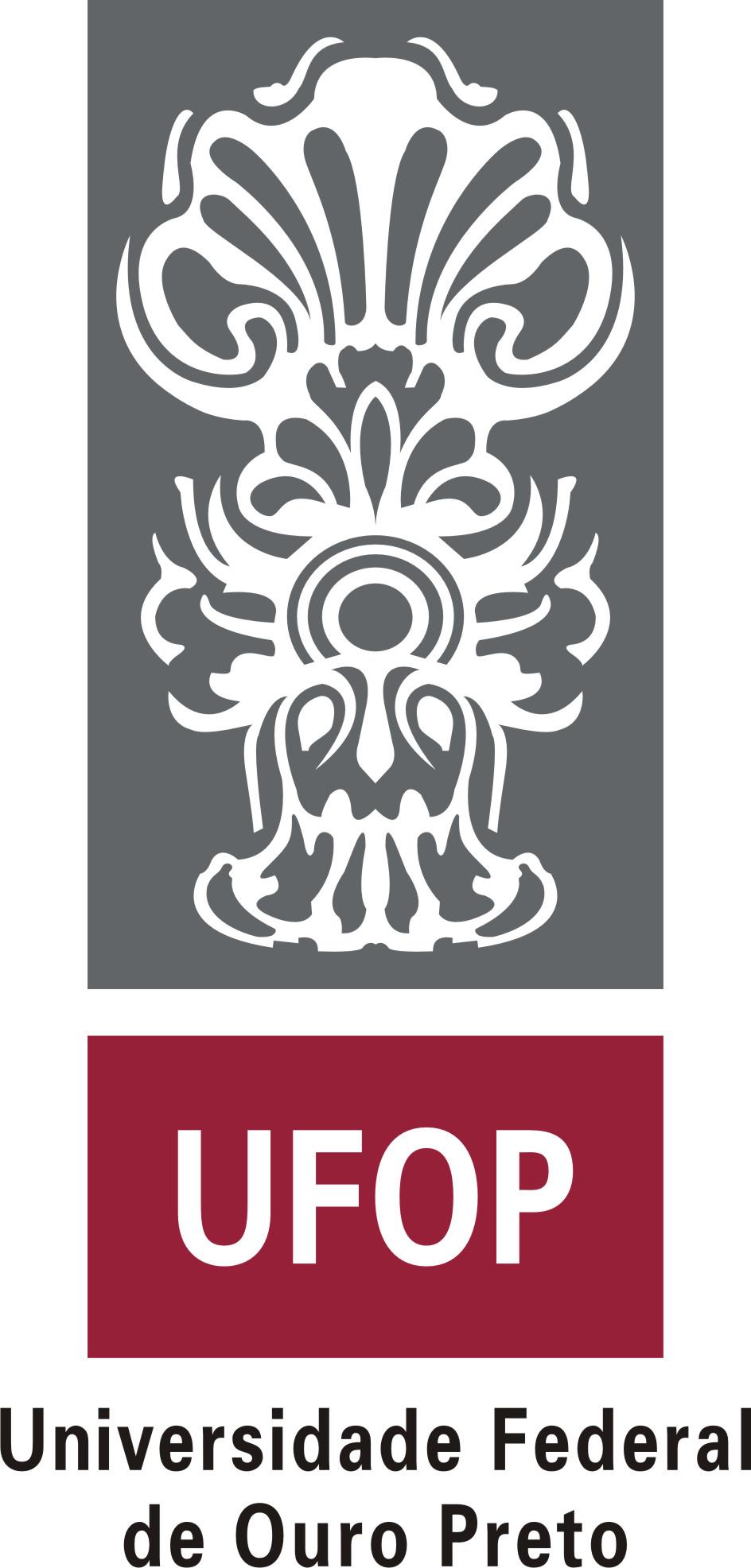 MINISTÉRIO DA EDUCAÇÃOUNIVERSIDADE FEDERAL DE OURO PRETO – UFOPCOORDENADORIA DE ESTÁGIOMINISTÉRIO DA EDUCAÇÃOUNIVERSIDADE FEDERAL DE OURO PRETO – UFOPCOORDENADORIA DE ESTÁGIOMINISTÉRIO DA EDUCAÇÃOUNIVERSIDADE FEDERAL DE OURO PRETO – UFOPCOORDENADORIA DE ESTÁGIOMINISTÉRIO DA EDUCAÇÃOUNIVERSIDADE FEDERAL DE OURO PRETO – UFOPCOORDENADORIA DE ESTÁGIO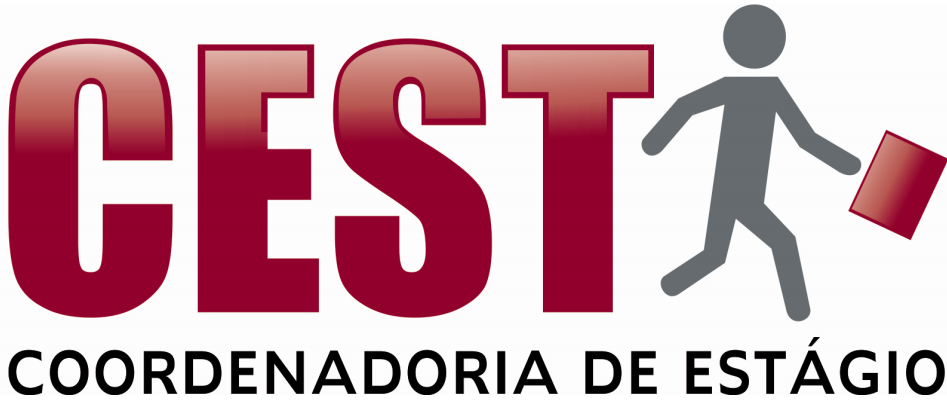 TERMO DE COMPROMISSO DE ESTÁGIO SUPERVISIONADO DE LICENCIATURAFirmam o presente Termo de Compromisso, para realização de Estágio Supervisionado Obrigatório, o ESTAGIÁRIO, o CAMPO DE ESTÁGIO e a INSTITUIÇÃO DE ENSINO, todos abaixo identificados, ficando estabelecido:TERMO DE COMPROMISSO DE ESTÁGIO SUPERVISIONADO DE LICENCIATURAFirmam o presente Termo de Compromisso, para realização de Estágio Supervisionado Obrigatório, o ESTAGIÁRIO, o CAMPO DE ESTÁGIO e a INSTITUIÇÃO DE ENSINO, todos abaixo identificados, ficando estabelecido:TERMO DE COMPROMISSO DE ESTÁGIO SUPERVISIONADO DE LICENCIATURAFirmam o presente Termo de Compromisso, para realização de Estágio Supervisionado Obrigatório, o ESTAGIÁRIO, o CAMPO DE ESTÁGIO e a INSTITUIÇÃO DE ENSINO, todos abaixo identificados, ficando estabelecido:TERMO DE COMPROMISSO DE ESTÁGIO SUPERVISIONADO DE LICENCIATURAFirmam o presente Termo de Compromisso, para realização de Estágio Supervisionado Obrigatório, o ESTAGIÁRIO, o CAMPO DE ESTÁGIO e a INSTITUIÇÃO DE ENSINO, todos abaixo identificados, ficando estabelecido:TERMO DE COMPROMISSO DE ESTÁGIO SUPERVISIONADO DE LICENCIATURAFirmam o presente Termo de Compromisso, para realização de Estágio Supervisionado Obrigatório, o ESTAGIÁRIO, o CAMPO DE ESTÁGIO e a INSTITUIÇÃO DE ENSINO, todos abaixo identificados, ficando estabelecido:TERMO DE COMPROMISSO DE ESTÁGIO SUPERVISIONADO DE LICENCIATURAFirmam o presente Termo de Compromisso, para realização de Estágio Supervisionado Obrigatório, o ESTAGIÁRIO, o CAMPO DE ESTÁGIO e a INSTITUIÇÃO DE ENSINO, todos abaixo identificados, ficando estabelecido:INSTITUIÇÃO DE ENSINOINSTITUIÇÃO DE ENSINOINSTITUIÇÃO DE ENSINOINSTITUIÇÃO DE ENSINOINSTITUIÇÃO DE ENSINOINSTITUIÇÃO DE ENSINONome: Universidade Federal de Ouro PretoNome: Universidade Federal de Ouro PretoCNPJ: 23.070.659/0001-10CNPJ: 23.070.659/0001-10CNPJ: 23.070.659/0001-10CNPJ: 23.070.659/0001-10Representante legal: Profa. Dra. Cláudia Aparecida Marliére de LimaRepresentante legal: Profa. Dra. Cláudia Aparecida Marliére de LimaCargo: Reitora Cargo: Reitora Cargo: Reitora Cargo: Reitora Email: estagio.prograd@ufop.ufop.brEmail: estagio.prograd@ufop.ufop.brTelefone: (31) 3559-1322Telefone: (31) 3559-1322Telefone: (31) 3559-1322Telefone: (31) 3559-1322Endereço: Rua Diogo de Vasconcelos 122Endereço: Rua Diogo de Vasconcelos 122Endereço: Rua Diogo de Vasconcelos 122Endereço: Rua Diogo de Vasconcelos 122Endereço: Rua Diogo de Vasconcelos 122Endereço: Rua Diogo de Vasconcelos 122Bairro: PilarBairro: PilarCEP: 35400-000CEP: 35400-000CEP: 35400-000CEP: 35400-000Cidade: Ouro PretoCidade: Ouro PretoEstado: MGEstado: MGEstado: MGEstado: MGProfessor Orientador de Estágio:Professor Orientador de Estágio:Professor Orientador de Estágio:Professor Orientador de Estágio:Professor Orientador de Estágio:Professor Orientador de Estágio:ESTAGIÁRIO(A)ESTAGIÁRIO(A)ESTAGIÁRIO(A)ESTAGIÁRIO(A)ESTAGIÁRIO(A)ESTAGIÁRIO(A)Nome:Nome:Nome:Nome:Nome:Nome:Curso:Curso:Curso:Curso:Curso:Curso:Matrícula:Matrícula:CPF:CPF:CPF:CPF:Email:Email:Telefone:Telefone:Telefone:Telefone:Endereço:Endereço:Endereço:Endereço:Endereço:Endereço:Bairro:Bairro:CEP:CEP:CEP:CEP:Cidade:Cidade:Estado:Estado:Estado:Estado:CAMPO DE ESTÁGIOCAMPO DE ESTÁGIOCAMPO DE ESTÁGIOCAMPO DE ESTÁGIOCAMPO DE ESTÁGIOCAMPO DE ESTÁGIONome:Nome:Nome:CNPJ:CNPJ:CNPJ:Representante Legal:Representante Legal:Representante Legal:Cargo:Cargo:Cargo:Email:Email:Email:Telefone:Telefone:Telefone:Endereço:Endereço:Endereço:Endereço:Endereço:Endereço:Bairro:Bairro:Bairro:Bairro:CEP:CEP:Cidade:Cidade:Cidade:Cidade:Estado:Estado:Supervisor de Estágio:Supervisor de Estágio:Supervisor de Estágio:Supervisor de Estágio:Supervisor de Estágio:Supervisor de Estágio:CLÁUSULA PRIMEIRA:O objetivo do presente compromisso é possibilitar ao estudante universitário, na qualidade de ESTAGIÁRIO(A), o aprendizado de competências próprias da atividade profissional e à contextualização curricular, experiência prática na linha de formação nas dependências do CAMPO DE ESTÁGIO, nos termos da Lei 11788/2008.CLÁUSULA SEGUNDA:O(A) ESTAGIÁRIO(A) se compromete a desenvolver as atividades do seu Plano de Atividades no CAMPO DE ESTÁGIO, com o acompanhamento da INSTITUIÇÃO DE ENSINO, por intermédio do(a) professor(a) orientador(a), e do(a) professor(a) supervisor(a) do CAMPO DE ESTÁGIO.CLÁUSULA TERCEIRA:Fica compromissado entre as partes que:a) O estágio será realizado no período de _____/_____/_____ a _____/_____/__________, com o cumprimento da carga horária total de _________ horas, respeitados o projeto pedagógico e os procedimentos administrativos do CAMPO DE ESTÁGIO e as orientações pedagógicas da UFOP.b) A jornada de atividade de estágio deverá compatibilizar-se com o horário escolar do(a)  ESTAGIÁRIO(A) e com o horário do CAMPO DE ESTÁGIO;CLÁSULA QUARTA:No desenvolvimento do estágio ora compromissado, caberá à concedente do CAMPO DE ESTÁGIO:a) Indicar professor supervisor, para acompanhar e supervisionar as atividades executadas no decorrer do estágio e a avaliação final do(a) ESTAGIÁRIO(A).b) Garantir ao(à) ESTAGIÁRIO(A) o cumprimento das exigências escolares, inclusive no que se refere ao horário escolar;c) Proporcionar ao(à) ESTAGIÁRIO(A) atividade de aprendizagem social, profissional e cultural compatíveis com sua formação profissional;d) Proporcionar ao(à) ESTAGIÁRIO(A) condições de treinamento prático e de relacionamento humano;e) Proporcionar à INSTITUIÇÃO DE ENSINO, subsídios que possibilitem o acompanhamento, a supervisão e a avaliação do estágio;CLÁSULA QUINTA:No desenvolvimento do estágio caberá ao(à) ESTAGIÁRIO(A):a) Cumprir a programação estabelecida para seu estágio;b) Manter conduta ética compatível com as normas internas da INSTITUIÇÃO DE ENSINO e do CAMPO DE ESTÁGIO; c) Elaborar, assinar e entregar o Plano de Estágio nos prazos estabelecidos;   d) Entregar relatório de estágio e comunicar de imediato e por escrito qualquer fato relevante à realização do estágioCLÁUSULA SEXTA:No desenvolvimento do estágio caberá à INSTITUIÇÃO DE ENSINO:a) Indicar professor orientador, para acompanhar e supervisionar às atividades executadas no decorrer do estágio e a avaliação final do ESTAGIÁRIO(A);b) Estabelecer as normas de regulamentação do estágio, bem como o plano de estágio e demais procedimentos estabelecidos nas normas aplicáveis;c) Atender às determinações da Lei 11788/2008;CLÁUSULA SÉTIMA:Nos termos do artigo 12 da Lei 11.788/2008, o presente estágio não será remunerado e não gerará a necessidade de concessão de auxílio transporte, por se tratar de estágio obrigatório.CLÁUSULA OITAVA:Na vigência regular do presente Termo de Compromisso, o ALUNO ESTAGIÁRIO estará incluído na cobertura de seguro contra acidentes pessoais proporcionada pela Apólice nº 080.00982.00820 da Companhia SEGUROS SURA S/A. (Obs. Para acionar o seguro, o(a) aluno(a) ou familiar deverá ligar para 3003 7727 para capitais e regiões metropolitanas ou 0800 704 9399 para demais regiões).CLÁUSULA NONA: Constituem-se motivo para a interrupção automática do presente Termo de Compromisso de Estágio:a) A conclusão ou abandono do curso e o trancamento da matrícula;b) O não cumprimento do convencionado neste Termo de Compromisso.CLÁUSULA DÉCIMA:O presente estágio não acarretará vínculo empregatício de qualquer natureza entre o(a) ESTAGIÁRIO(A), o CAMPO DE ESTÁGIO e a INSTITUIÇÃO DE ENSINO, nos termos do que dispõe o § 1º do art. 12 da Lei nº 11.788/ 2008.CLÁUSULA DÉCIMA  PRIMEIRA:As partes declaram e concordam que toda e qualquer atividade de tratamento de dados deve atender às finalidades e limites previstos neste Termo de Compromisso e estar em conformidade com a legislação aplicável, principalmente a Lei 13.709/18 (Lei Geral de Proteção de Dados-LGPD), bem como obrigam-se, desde já, a somente envolver pessoas efetivamente designadas para a prestação de serviços objeto do presente Termo de Compromisso e a promover Tratamento de Dados Pessoais no limite indispensável à sua execução, sempre utilizando-se de ambiente seguro.CLÁUSULA DÉCIMA SEGUNDA:De comum acordo, as partes elegem o Foro da Justiça Federal, Seção Judiciária de Minas Gerais, em Belo Horizonte, para resolver questões oriundas do presente instrumento.Por estarem assim ajustadas e compromissadas, firmam as partes o presente instrumento em 3 (três) vias, que vão assinadas pelas testemunhas abaixo, que a todo ato assistiram.CLÁUSULA PRIMEIRA:O objetivo do presente compromisso é possibilitar ao estudante universitário, na qualidade de ESTAGIÁRIO(A), o aprendizado de competências próprias da atividade profissional e à contextualização curricular, experiência prática na linha de formação nas dependências do CAMPO DE ESTÁGIO, nos termos da Lei 11788/2008.CLÁUSULA SEGUNDA:O(A) ESTAGIÁRIO(A) se compromete a desenvolver as atividades do seu Plano de Atividades no CAMPO DE ESTÁGIO, com o acompanhamento da INSTITUIÇÃO DE ENSINO, por intermédio do(a) professor(a) orientador(a), e do(a) professor(a) supervisor(a) do CAMPO DE ESTÁGIO.CLÁUSULA TERCEIRA:Fica compromissado entre as partes que:a) O estágio será realizado no período de _____/_____/_____ a _____/_____/__________, com o cumprimento da carga horária total de _________ horas, respeitados o projeto pedagógico e os procedimentos administrativos do CAMPO DE ESTÁGIO e as orientações pedagógicas da UFOP.b) A jornada de atividade de estágio deverá compatibilizar-se com o horário escolar do(a)  ESTAGIÁRIO(A) e com o horário do CAMPO DE ESTÁGIO;CLÁSULA QUARTA:No desenvolvimento do estágio ora compromissado, caberá à concedente do CAMPO DE ESTÁGIO:a) Indicar professor supervisor, para acompanhar e supervisionar as atividades executadas no decorrer do estágio e a avaliação final do(a) ESTAGIÁRIO(A).b) Garantir ao(à) ESTAGIÁRIO(A) o cumprimento das exigências escolares, inclusive no que se refere ao horário escolar;c) Proporcionar ao(à) ESTAGIÁRIO(A) atividade de aprendizagem social, profissional e cultural compatíveis com sua formação profissional;d) Proporcionar ao(à) ESTAGIÁRIO(A) condições de treinamento prático e de relacionamento humano;e) Proporcionar à INSTITUIÇÃO DE ENSINO, subsídios que possibilitem o acompanhamento, a supervisão e a avaliação do estágio;CLÁSULA QUINTA:No desenvolvimento do estágio caberá ao(à) ESTAGIÁRIO(A):a) Cumprir a programação estabelecida para seu estágio;b) Manter conduta ética compatível com as normas internas da INSTITUIÇÃO DE ENSINO e do CAMPO DE ESTÁGIO; c) Elaborar, assinar e entregar o Plano de Estágio nos prazos estabelecidos;   d) Entregar relatório de estágio e comunicar de imediato e por escrito qualquer fato relevante à realização do estágioCLÁUSULA SEXTA:No desenvolvimento do estágio caberá à INSTITUIÇÃO DE ENSINO:a) Indicar professor orientador, para acompanhar e supervisionar às atividades executadas no decorrer do estágio e a avaliação final do ESTAGIÁRIO(A);b) Estabelecer as normas de regulamentação do estágio, bem como o plano de estágio e demais procedimentos estabelecidos nas normas aplicáveis;c) Atender às determinações da Lei 11788/2008;CLÁUSULA SÉTIMA:Nos termos do artigo 12 da Lei 11.788/2008, o presente estágio não será remunerado e não gerará a necessidade de concessão de auxílio transporte, por se tratar de estágio obrigatório.CLÁUSULA OITAVA:Na vigência regular do presente Termo de Compromisso, o ALUNO ESTAGIÁRIO estará incluído na cobertura de seguro contra acidentes pessoais proporcionada pela Apólice nº 080.00982.00820 da Companhia SEGUROS SURA S/A. (Obs. Para acionar o seguro, o(a) aluno(a) ou familiar deverá ligar para 3003 7727 para capitais e regiões metropolitanas ou 0800 704 9399 para demais regiões).CLÁUSULA NONA: Constituem-se motivo para a interrupção automática do presente Termo de Compromisso de Estágio:a) A conclusão ou abandono do curso e o trancamento da matrícula;b) O não cumprimento do convencionado neste Termo de Compromisso.CLÁUSULA DÉCIMA:O presente estágio não acarretará vínculo empregatício de qualquer natureza entre o(a) ESTAGIÁRIO(A), o CAMPO DE ESTÁGIO e a INSTITUIÇÃO DE ENSINO, nos termos do que dispõe o § 1º do art. 12 da Lei nº 11.788/ 2008.CLÁUSULA DÉCIMA  PRIMEIRA:As partes declaram e concordam que toda e qualquer atividade de tratamento de dados deve atender às finalidades e limites previstos neste Termo de Compromisso e estar em conformidade com a legislação aplicável, principalmente a Lei 13.709/18 (Lei Geral de Proteção de Dados-LGPD), bem como obrigam-se, desde já, a somente envolver pessoas efetivamente designadas para a prestação de serviços objeto do presente Termo de Compromisso e a promover Tratamento de Dados Pessoais no limite indispensável à sua execução, sempre utilizando-se de ambiente seguro.CLÁUSULA DÉCIMA SEGUNDA:De comum acordo, as partes elegem o Foro da Justiça Federal, Seção Judiciária de Minas Gerais, em Belo Horizonte, para resolver questões oriundas do presente instrumento.Por estarem assim ajustadas e compromissadas, firmam as partes o presente instrumento em 3 (três) vias, que vão assinadas pelas testemunhas abaixo, que a todo ato assistiram.CLÁUSULA PRIMEIRA:O objetivo do presente compromisso é possibilitar ao estudante universitário, na qualidade de ESTAGIÁRIO(A), o aprendizado de competências próprias da atividade profissional e à contextualização curricular, experiência prática na linha de formação nas dependências do CAMPO DE ESTÁGIO, nos termos da Lei 11788/2008.CLÁUSULA SEGUNDA:O(A) ESTAGIÁRIO(A) se compromete a desenvolver as atividades do seu Plano de Atividades no CAMPO DE ESTÁGIO, com o acompanhamento da INSTITUIÇÃO DE ENSINO, por intermédio do(a) professor(a) orientador(a), e do(a) professor(a) supervisor(a) do CAMPO DE ESTÁGIO.CLÁUSULA TERCEIRA:Fica compromissado entre as partes que:a) O estágio será realizado no período de _____/_____/_____ a _____/_____/__________, com o cumprimento da carga horária total de _________ horas, respeitados o projeto pedagógico e os procedimentos administrativos do CAMPO DE ESTÁGIO e as orientações pedagógicas da UFOP.b) A jornada de atividade de estágio deverá compatibilizar-se com o horário escolar do(a)  ESTAGIÁRIO(A) e com o horário do CAMPO DE ESTÁGIO;CLÁSULA QUARTA:No desenvolvimento do estágio ora compromissado, caberá à concedente do CAMPO DE ESTÁGIO:a) Indicar professor supervisor, para acompanhar e supervisionar as atividades executadas no decorrer do estágio e a avaliação final do(a) ESTAGIÁRIO(A).b) Garantir ao(à) ESTAGIÁRIO(A) o cumprimento das exigências escolares, inclusive no que se refere ao horário escolar;c) Proporcionar ao(à) ESTAGIÁRIO(A) atividade de aprendizagem social, profissional e cultural compatíveis com sua formação profissional;d) Proporcionar ao(à) ESTAGIÁRIO(A) condições de treinamento prático e de relacionamento humano;e) Proporcionar à INSTITUIÇÃO DE ENSINO, subsídios que possibilitem o acompanhamento, a supervisão e a avaliação do estágio;CLÁSULA QUINTA:No desenvolvimento do estágio caberá ao(à) ESTAGIÁRIO(A):a) Cumprir a programação estabelecida para seu estágio;b) Manter conduta ética compatível com as normas internas da INSTITUIÇÃO DE ENSINO e do CAMPO DE ESTÁGIO; c) Elaborar, assinar e entregar o Plano de Estágio nos prazos estabelecidos;   d) Entregar relatório de estágio e comunicar de imediato e por escrito qualquer fato relevante à realização do estágioCLÁUSULA SEXTA:No desenvolvimento do estágio caberá à INSTITUIÇÃO DE ENSINO:a) Indicar professor orientador, para acompanhar e supervisionar às atividades executadas no decorrer do estágio e a avaliação final do ESTAGIÁRIO(A);b) Estabelecer as normas de regulamentação do estágio, bem como o plano de estágio e demais procedimentos estabelecidos nas normas aplicáveis;c) Atender às determinações da Lei 11788/2008;CLÁUSULA SÉTIMA:Nos termos do artigo 12 da Lei 11.788/2008, o presente estágio não será remunerado e não gerará a necessidade de concessão de auxílio transporte, por se tratar de estágio obrigatório.CLÁUSULA OITAVA:Na vigência regular do presente Termo de Compromisso, o ALUNO ESTAGIÁRIO estará incluído na cobertura de seguro contra acidentes pessoais proporcionada pela Apólice nº 080.00982.00820 da Companhia SEGUROS SURA S/A. (Obs. Para acionar o seguro, o(a) aluno(a) ou familiar deverá ligar para 3003 7727 para capitais e regiões metropolitanas ou 0800 704 9399 para demais regiões).CLÁUSULA NONA: Constituem-se motivo para a interrupção automática do presente Termo de Compromisso de Estágio:a) A conclusão ou abandono do curso e o trancamento da matrícula;b) O não cumprimento do convencionado neste Termo de Compromisso.CLÁUSULA DÉCIMA:O presente estágio não acarretará vínculo empregatício de qualquer natureza entre o(a) ESTAGIÁRIO(A), o CAMPO DE ESTÁGIO e a INSTITUIÇÃO DE ENSINO, nos termos do que dispõe o § 1º do art. 12 da Lei nº 11.788/ 2008.CLÁUSULA DÉCIMA  PRIMEIRA:As partes declaram e concordam que toda e qualquer atividade de tratamento de dados deve atender às finalidades e limites previstos neste Termo de Compromisso e estar em conformidade com a legislação aplicável, principalmente a Lei 13.709/18 (Lei Geral de Proteção de Dados-LGPD), bem como obrigam-se, desde já, a somente envolver pessoas efetivamente designadas para a prestação de serviços objeto do presente Termo de Compromisso e a promover Tratamento de Dados Pessoais no limite indispensável à sua execução, sempre utilizando-se de ambiente seguro.CLÁUSULA DÉCIMA SEGUNDA:De comum acordo, as partes elegem o Foro da Justiça Federal, Seção Judiciária de Minas Gerais, em Belo Horizonte, para resolver questões oriundas do presente instrumento.Por estarem assim ajustadas e compromissadas, firmam as partes o presente instrumento em 3 (três) vias, que vão assinadas pelas testemunhas abaixo, que a todo ato assistiram.CLÁUSULA PRIMEIRA:O objetivo do presente compromisso é possibilitar ao estudante universitário, na qualidade de ESTAGIÁRIO(A), o aprendizado de competências próprias da atividade profissional e à contextualização curricular, experiência prática na linha de formação nas dependências do CAMPO DE ESTÁGIO, nos termos da Lei 11788/2008.CLÁUSULA SEGUNDA:O(A) ESTAGIÁRIO(A) se compromete a desenvolver as atividades do seu Plano de Atividades no CAMPO DE ESTÁGIO, com o acompanhamento da INSTITUIÇÃO DE ENSINO, por intermédio do(a) professor(a) orientador(a), e do(a) professor(a) supervisor(a) do CAMPO DE ESTÁGIO.CLÁUSULA TERCEIRA:Fica compromissado entre as partes que:a) O estágio será realizado no período de _____/_____/_____ a _____/_____/__________, com o cumprimento da carga horária total de _________ horas, respeitados o projeto pedagógico e os procedimentos administrativos do CAMPO DE ESTÁGIO e as orientações pedagógicas da UFOP.b) A jornada de atividade de estágio deverá compatibilizar-se com o horário escolar do(a)  ESTAGIÁRIO(A) e com o horário do CAMPO DE ESTÁGIO;CLÁSULA QUARTA:No desenvolvimento do estágio ora compromissado, caberá à concedente do CAMPO DE ESTÁGIO:a) Indicar professor supervisor, para acompanhar e supervisionar as atividades executadas no decorrer do estágio e a avaliação final do(a) ESTAGIÁRIO(A).b) Garantir ao(à) ESTAGIÁRIO(A) o cumprimento das exigências escolares, inclusive no que se refere ao horário escolar;c) Proporcionar ao(à) ESTAGIÁRIO(A) atividade de aprendizagem social, profissional e cultural compatíveis com sua formação profissional;d) Proporcionar ao(à) ESTAGIÁRIO(A) condições de treinamento prático e de relacionamento humano;e) Proporcionar à INSTITUIÇÃO DE ENSINO, subsídios que possibilitem o acompanhamento, a supervisão e a avaliação do estágio;CLÁSULA QUINTA:No desenvolvimento do estágio caberá ao(à) ESTAGIÁRIO(A):a) Cumprir a programação estabelecida para seu estágio;b) Manter conduta ética compatível com as normas internas da INSTITUIÇÃO DE ENSINO e do CAMPO DE ESTÁGIO; c) Elaborar, assinar e entregar o Plano de Estágio nos prazos estabelecidos;   d) Entregar relatório de estágio e comunicar de imediato e por escrito qualquer fato relevante à realização do estágioCLÁUSULA SEXTA:No desenvolvimento do estágio caberá à INSTITUIÇÃO DE ENSINO:a) Indicar professor orientador, para acompanhar e supervisionar às atividades executadas no decorrer do estágio e a avaliação final do ESTAGIÁRIO(A);b) Estabelecer as normas de regulamentação do estágio, bem como o plano de estágio e demais procedimentos estabelecidos nas normas aplicáveis;c) Atender às determinações da Lei 11788/2008;CLÁUSULA SÉTIMA:Nos termos do artigo 12 da Lei 11.788/2008, o presente estágio não será remunerado e não gerará a necessidade de concessão de auxílio transporte, por se tratar de estágio obrigatório.CLÁUSULA OITAVA:Na vigência regular do presente Termo de Compromisso, o ALUNO ESTAGIÁRIO estará incluído na cobertura de seguro contra acidentes pessoais proporcionada pela Apólice nº 080.00982.00820 da Companhia SEGUROS SURA S/A. (Obs. Para acionar o seguro, o(a) aluno(a) ou familiar deverá ligar para 3003 7727 para capitais e regiões metropolitanas ou 0800 704 9399 para demais regiões).CLÁUSULA NONA: Constituem-se motivo para a interrupção automática do presente Termo de Compromisso de Estágio:a) A conclusão ou abandono do curso e o trancamento da matrícula;b) O não cumprimento do convencionado neste Termo de Compromisso.CLÁUSULA DÉCIMA:O presente estágio não acarretará vínculo empregatício de qualquer natureza entre o(a) ESTAGIÁRIO(A), o CAMPO DE ESTÁGIO e a INSTITUIÇÃO DE ENSINO, nos termos do que dispõe o § 1º do art. 12 da Lei nº 11.788/ 2008.CLÁUSULA DÉCIMA  PRIMEIRA:As partes declaram e concordam que toda e qualquer atividade de tratamento de dados deve atender às finalidades e limites previstos neste Termo de Compromisso e estar em conformidade com a legislação aplicável, principalmente a Lei 13.709/18 (Lei Geral de Proteção de Dados-LGPD), bem como obrigam-se, desde já, a somente envolver pessoas efetivamente designadas para a prestação de serviços objeto do presente Termo de Compromisso e a promover Tratamento de Dados Pessoais no limite indispensável à sua execução, sempre utilizando-se de ambiente seguro.CLÁUSULA DÉCIMA SEGUNDA:De comum acordo, as partes elegem o Foro da Justiça Federal, Seção Judiciária de Minas Gerais, em Belo Horizonte, para resolver questões oriundas do presente instrumento.Por estarem assim ajustadas e compromissadas, firmam as partes o presente instrumento em 3 (três) vias, que vão assinadas pelas testemunhas abaixo, que a todo ato assistiram.CLÁUSULA PRIMEIRA:O objetivo do presente compromisso é possibilitar ao estudante universitário, na qualidade de ESTAGIÁRIO(A), o aprendizado de competências próprias da atividade profissional e à contextualização curricular, experiência prática na linha de formação nas dependências do CAMPO DE ESTÁGIO, nos termos da Lei 11788/2008.CLÁUSULA SEGUNDA:O(A) ESTAGIÁRIO(A) se compromete a desenvolver as atividades do seu Plano de Atividades no CAMPO DE ESTÁGIO, com o acompanhamento da INSTITUIÇÃO DE ENSINO, por intermédio do(a) professor(a) orientador(a), e do(a) professor(a) supervisor(a) do CAMPO DE ESTÁGIO.CLÁUSULA TERCEIRA:Fica compromissado entre as partes que:a) O estágio será realizado no período de _____/_____/_____ a _____/_____/__________, com o cumprimento da carga horária total de _________ horas, respeitados o projeto pedagógico e os procedimentos administrativos do CAMPO DE ESTÁGIO e as orientações pedagógicas da UFOP.b) A jornada de atividade de estágio deverá compatibilizar-se com o horário escolar do(a)  ESTAGIÁRIO(A) e com o horário do CAMPO DE ESTÁGIO;CLÁSULA QUARTA:No desenvolvimento do estágio ora compromissado, caberá à concedente do CAMPO DE ESTÁGIO:a) Indicar professor supervisor, para acompanhar e supervisionar as atividades executadas no decorrer do estágio e a avaliação final do(a) ESTAGIÁRIO(A).b) Garantir ao(à) ESTAGIÁRIO(A) o cumprimento das exigências escolares, inclusive no que se refere ao horário escolar;c) Proporcionar ao(à) ESTAGIÁRIO(A) atividade de aprendizagem social, profissional e cultural compatíveis com sua formação profissional;d) Proporcionar ao(à) ESTAGIÁRIO(A) condições de treinamento prático e de relacionamento humano;e) Proporcionar à INSTITUIÇÃO DE ENSINO, subsídios que possibilitem o acompanhamento, a supervisão e a avaliação do estágio;CLÁSULA QUINTA:No desenvolvimento do estágio caberá ao(à) ESTAGIÁRIO(A):a) Cumprir a programação estabelecida para seu estágio;b) Manter conduta ética compatível com as normas internas da INSTITUIÇÃO DE ENSINO e do CAMPO DE ESTÁGIO; c) Elaborar, assinar e entregar o Plano de Estágio nos prazos estabelecidos;   d) Entregar relatório de estágio e comunicar de imediato e por escrito qualquer fato relevante à realização do estágioCLÁUSULA SEXTA:No desenvolvimento do estágio caberá à INSTITUIÇÃO DE ENSINO:a) Indicar professor orientador, para acompanhar e supervisionar às atividades executadas no decorrer do estágio e a avaliação final do ESTAGIÁRIO(A);b) Estabelecer as normas de regulamentação do estágio, bem como o plano de estágio e demais procedimentos estabelecidos nas normas aplicáveis;c) Atender às determinações da Lei 11788/2008;CLÁUSULA SÉTIMA:Nos termos do artigo 12 da Lei 11.788/2008, o presente estágio não será remunerado e não gerará a necessidade de concessão de auxílio transporte, por se tratar de estágio obrigatório.CLÁUSULA OITAVA:Na vigência regular do presente Termo de Compromisso, o ALUNO ESTAGIÁRIO estará incluído na cobertura de seguro contra acidentes pessoais proporcionada pela Apólice nº 080.00982.00820 da Companhia SEGUROS SURA S/A. (Obs. Para acionar o seguro, o(a) aluno(a) ou familiar deverá ligar para 3003 7727 para capitais e regiões metropolitanas ou 0800 704 9399 para demais regiões).CLÁUSULA NONA: Constituem-se motivo para a interrupção automática do presente Termo de Compromisso de Estágio:a) A conclusão ou abandono do curso e o trancamento da matrícula;b) O não cumprimento do convencionado neste Termo de Compromisso.CLÁUSULA DÉCIMA:O presente estágio não acarretará vínculo empregatício de qualquer natureza entre o(a) ESTAGIÁRIO(A), o CAMPO DE ESTÁGIO e a INSTITUIÇÃO DE ENSINO, nos termos do que dispõe o § 1º do art. 12 da Lei nº 11.788/ 2008.CLÁUSULA DÉCIMA  PRIMEIRA:As partes declaram e concordam que toda e qualquer atividade de tratamento de dados deve atender às finalidades e limites previstos neste Termo de Compromisso e estar em conformidade com a legislação aplicável, principalmente a Lei 13.709/18 (Lei Geral de Proteção de Dados-LGPD), bem como obrigam-se, desde já, a somente envolver pessoas efetivamente designadas para a prestação de serviços objeto do presente Termo de Compromisso e a promover Tratamento de Dados Pessoais no limite indispensável à sua execução, sempre utilizando-se de ambiente seguro.CLÁUSULA DÉCIMA SEGUNDA:De comum acordo, as partes elegem o Foro da Justiça Federal, Seção Judiciária de Minas Gerais, em Belo Horizonte, para resolver questões oriundas do presente instrumento.Por estarem assim ajustadas e compromissadas, firmam as partes o presente instrumento em 3 (três) vias, que vão assinadas pelas testemunhas abaixo, que a todo ato assistiram.CLÁUSULA PRIMEIRA:O objetivo do presente compromisso é possibilitar ao estudante universitário, na qualidade de ESTAGIÁRIO(A), o aprendizado de competências próprias da atividade profissional e à contextualização curricular, experiência prática na linha de formação nas dependências do CAMPO DE ESTÁGIO, nos termos da Lei 11788/2008.CLÁUSULA SEGUNDA:O(A) ESTAGIÁRIO(A) se compromete a desenvolver as atividades do seu Plano de Atividades no CAMPO DE ESTÁGIO, com o acompanhamento da INSTITUIÇÃO DE ENSINO, por intermédio do(a) professor(a) orientador(a), e do(a) professor(a) supervisor(a) do CAMPO DE ESTÁGIO.CLÁUSULA TERCEIRA:Fica compromissado entre as partes que:a) O estágio será realizado no período de _____/_____/_____ a _____/_____/__________, com o cumprimento da carga horária total de _________ horas, respeitados o projeto pedagógico e os procedimentos administrativos do CAMPO DE ESTÁGIO e as orientações pedagógicas da UFOP.b) A jornada de atividade de estágio deverá compatibilizar-se com o horário escolar do(a)  ESTAGIÁRIO(A) e com o horário do CAMPO DE ESTÁGIO;CLÁSULA QUARTA:No desenvolvimento do estágio ora compromissado, caberá à concedente do CAMPO DE ESTÁGIO:a) Indicar professor supervisor, para acompanhar e supervisionar as atividades executadas no decorrer do estágio e a avaliação final do(a) ESTAGIÁRIO(A).b) Garantir ao(à) ESTAGIÁRIO(A) o cumprimento das exigências escolares, inclusive no que se refere ao horário escolar;c) Proporcionar ao(à) ESTAGIÁRIO(A) atividade de aprendizagem social, profissional e cultural compatíveis com sua formação profissional;d) Proporcionar ao(à) ESTAGIÁRIO(A) condições de treinamento prático e de relacionamento humano;e) Proporcionar à INSTITUIÇÃO DE ENSINO, subsídios que possibilitem o acompanhamento, a supervisão e a avaliação do estágio;CLÁSULA QUINTA:No desenvolvimento do estágio caberá ao(à) ESTAGIÁRIO(A):a) Cumprir a programação estabelecida para seu estágio;b) Manter conduta ética compatível com as normas internas da INSTITUIÇÃO DE ENSINO e do CAMPO DE ESTÁGIO; c) Elaborar, assinar e entregar o Plano de Estágio nos prazos estabelecidos;   d) Entregar relatório de estágio e comunicar de imediato e por escrito qualquer fato relevante à realização do estágioCLÁUSULA SEXTA:No desenvolvimento do estágio caberá à INSTITUIÇÃO DE ENSINO:a) Indicar professor orientador, para acompanhar e supervisionar às atividades executadas no decorrer do estágio e a avaliação final do ESTAGIÁRIO(A);b) Estabelecer as normas de regulamentação do estágio, bem como o plano de estágio e demais procedimentos estabelecidos nas normas aplicáveis;c) Atender às determinações da Lei 11788/2008;CLÁUSULA SÉTIMA:Nos termos do artigo 12 da Lei 11.788/2008, o presente estágio não será remunerado e não gerará a necessidade de concessão de auxílio transporte, por se tratar de estágio obrigatório.CLÁUSULA OITAVA:Na vigência regular do presente Termo de Compromisso, o ALUNO ESTAGIÁRIO estará incluído na cobertura de seguro contra acidentes pessoais proporcionada pela Apólice nº 080.00982.00820 da Companhia SEGUROS SURA S/A. (Obs. Para acionar o seguro, o(a) aluno(a) ou familiar deverá ligar para 3003 7727 para capitais e regiões metropolitanas ou 0800 704 9399 para demais regiões).CLÁUSULA NONA: Constituem-se motivo para a interrupção automática do presente Termo de Compromisso de Estágio:a) A conclusão ou abandono do curso e o trancamento da matrícula;b) O não cumprimento do convencionado neste Termo de Compromisso.CLÁUSULA DÉCIMA:O presente estágio não acarretará vínculo empregatício de qualquer natureza entre o(a) ESTAGIÁRIO(A), o CAMPO DE ESTÁGIO e a INSTITUIÇÃO DE ENSINO, nos termos do que dispõe o § 1º do art. 12 da Lei nº 11.788/ 2008.CLÁUSULA DÉCIMA  PRIMEIRA:As partes declaram e concordam que toda e qualquer atividade de tratamento de dados deve atender às finalidades e limites previstos neste Termo de Compromisso e estar em conformidade com a legislação aplicável, principalmente a Lei 13.709/18 (Lei Geral de Proteção de Dados-LGPD), bem como obrigam-se, desde já, a somente envolver pessoas efetivamente designadas para a prestação de serviços objeto do presente Termo de Compromisso e a promover Tratamento de Dados Pessoais no limite indispensável à sua execução, sempre utilizando-se de ambiente seguro.CLÁUSULA DÉCIMA SEGUNDA:De comum acordo, as partes elegem o Foro da Justiça Federal, Seção Judiciária de Minas Gerais, em Belo Horizonte, para resolver questões oriundas do presente instrumento.Por estarem assim ajustadas e compromissadas, firmam as partes o presente instrumento em 3 (três) vias, que vão assinadas pelas testemunhas abaixo, que a todo ato assistiram._________________________________________ESTAGIÁRIO(A)_________________________________________ESTAGIÁRIO(A)_______________________________________________________________Diretor(a) do Campo de Estágio	__________________________________________________________Universidade Federal de Ouro PretoProfa. Dra. Cláudia Aparecida Marliére de LimaReitoraTESTEMUNHASTESTEMUNHAS________________________________________________________________NomeCPF__________________________________________________________NomeCPF